1.2. Паспорт инвестиционной площадкиКарточка инвестиционной площадки №1.2.Наименование инвестиционной площадки:  Здания бывшего гаража Вейделевского  райпо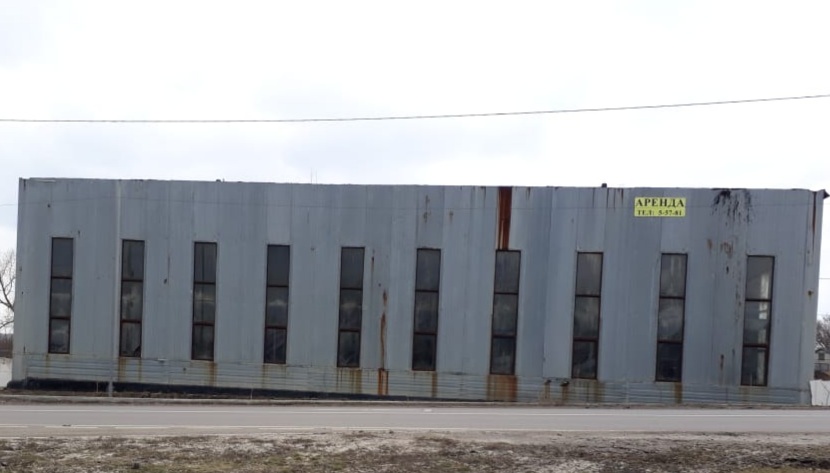 Схема расположения инвестиционной площадкиКоординаты: 50.155434, 38.430161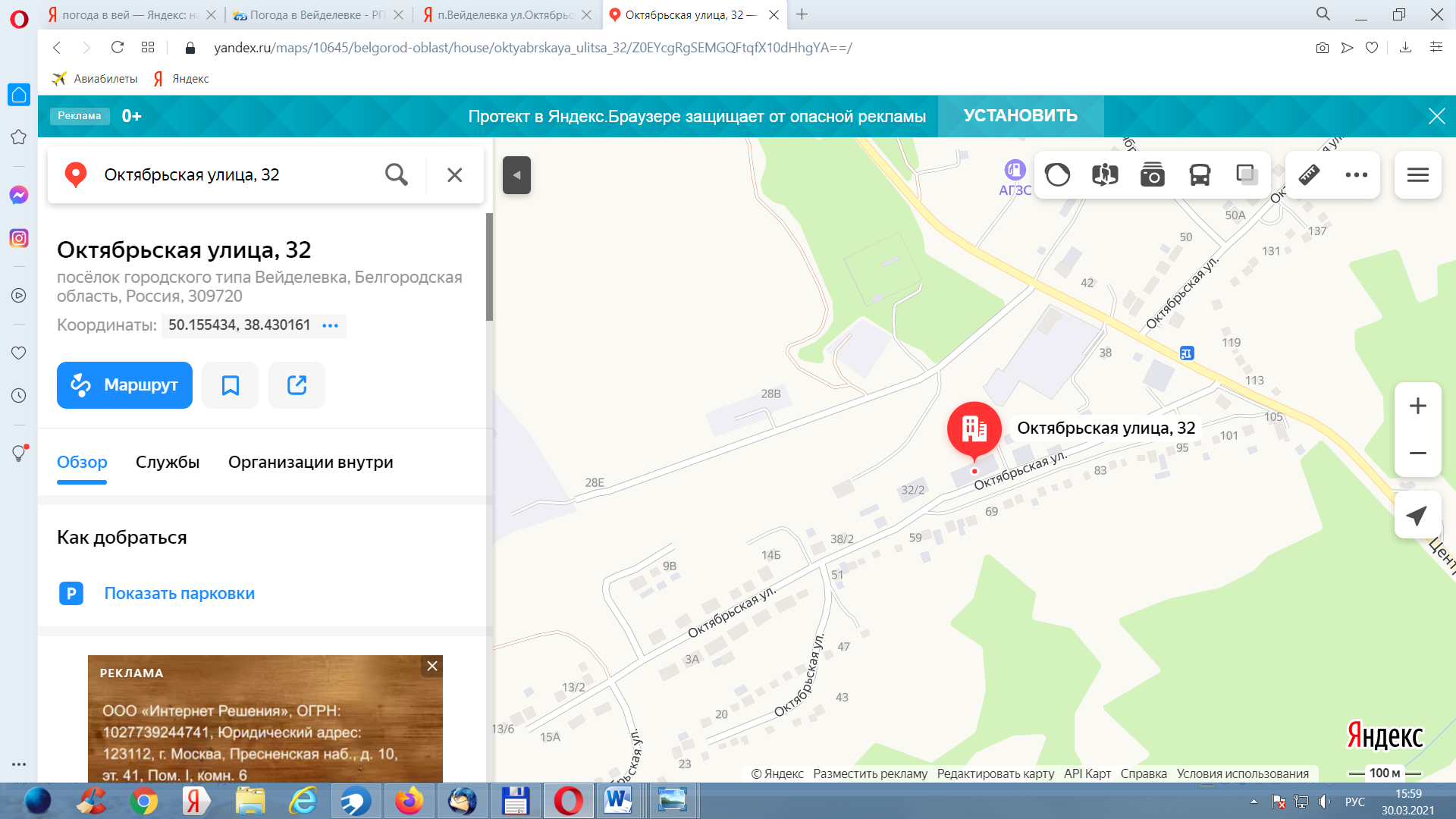 Название площадкиНазвание площадкиНазвание площадкиНазвание площадкиНазвание площадкиНазвание площадкиНазвание площадкиНазвание площадкиЗдания бывшего гаража Вейделевского райпоЗдания бывшего гаража Вейделевского райпоЗдания бывшего гаража Вейделевского райпоЗдания бывшего гаража Вейделевского райпоЗдания бывшего гаража Вейделевского райпоЗдания бывшего гаража Вейделевского райпоЗдания бывшего гаража Вейделевского райпоМестонахождение (адрес) площадкиМестонахождение (адрес) площадкиМестонахождение (адрес) площадкиМестонахождение (адрес) площадкиМестонахождение (адрес) площадкиМестонахождение (адрес) площадкиМестонахождение (адрес) площадкиМестонахождение (адрес) площадкиБелгородская область, р-н. Вейделевский, п. Вейделевка, ул. ОктябрьскаяБелгородская область, р-н. Вейделевский, п. Вейделевка, ул. ОктябрьскаяБелгородская область, р-н. Вейделевский, п. Вейделевка, ул. ОктябрьскаяБелгородская область, р-н. Вейделевский, п. Вейделевка, ул. ОктябрьскаяБелгородская область, р-н. Вейделевский, п. Вейделевка, ул. ОктябрьскаяБелгородская область, р-н. Вейделевский, п. Вейделевка, ул. ОктябрьскаяБелгородская область, р-н. Вейделевский, п. Вейделевка, ул. ОктябрьскаяТип площадки Тип площадки Тип площадки Тип площадки Тип площадки Тип площадки Тип площадки Тип площадки браунфилдбраунфилдбраунфилдбраунфилдбраунфилдбраунфилдбраунфилд1.Основные сведения о площадке1.Основные сведения о площадке1.Основные сведения о площадке1.Основные сведения о площадке1.Основные сведения о площадке1.Основные сведения о площадке1.Основные сведения о площадке1.Основные сведения о площадке1.Основные сведения о площадке1.Основные сведения о площадке1.Основные сведения о площадке1.Основные сведения о площадке1.Основные сведения о площадке1.Основные сведения о площадке1.Основные сведения о площадке1.1Владелец площадкиВладелец площадкиВладелец площадкиВладелец площадкиВладелец площадкиВладелец площадкиВладелец площадкиОбщество с ограниченной ответственностью «Феникс»Общество с ограниченной ответственностью «Феникс»Общество с ограниченной ответственностью «Феникс»Общество с ограниченной ответственностью «Феникс»Общество с ограниченной ответственностью «Феникс»Общество с ограниченной ответственностью «Феникс»Общество с ограниченной ответственностью «Феникс»1.1.1Юридический (почтовый) адрес, телефон (код города)Юридический (почтовый) адрес, телефон (код города)Юридический (почтовый) адрес, телефон (код города)Юридический (почтовый) адрес, телефон (код города)Юридический (почтовый) адрес, телефон (код города)Юридический (почтовый) адрес, телефон (код города)Юридический (почтовый) адрес, телефон (код города)309720, Российская Федерация, Белгородская область, Вейделевский район, пос. Вейделевка, ул. Центральная, д. 11309720, Российская Федерация, Белгородская область, Вейделевский район, пос. Вейделевка, ул. Центральная, д. 11309720, Российская Федерация, Белгородская область, Вейделевский район, пос. Вейделевка, ул. Центральная, д. 11309720, Российская Федерация, Белгородская область, Вейделевский район, пос. Вейделевка, ул. Центральная, д. 11309720, Российская Федерация, Белгородская область, Вейделевский район, пос. Вейделевка, ул. Центральная, д. 11309720, Российская Федерация, Белгородская область, Вейделевский район, пос. Вейделевка, ул. Центральная, д. 11309720, Российская Федерация, Белгородская область, Вейделевский район, пос. Вейделевка, ул. Центральная, д. 111.1.2Контактное лицо (Ф.И.О.)Контактное лицо (Ф.И.О.)Контактное лицо (Ф.И.О.)Контактное лицо (Ф.И.О.)Контактное лицо (Ф.И.О.)Контактное лицо (Ф.И.О.)Контактное лицо (Ф.И.О.)Шумская Ольга НиколаевнаШумская Ольга НиколаевнаШумская Ольга НиколаевнаШумская Ольга НиколаевнаШумская Ольга НиколаевнаШумская Ольга НиколаевнаШумская Ольга Николаевна1.1.3ДолжностьДолжностьДолжностьДолжностьДолжностьДолжностьДолжностьДиректорДиректорДиректорДиректорДиректорДиректорДиректор1.1.4Телефон (код города), e-mailТелефон (код города), e-mailТелефон (код города), e-mailТелефон (код города), e-mailТелефон (код города), e-mailТелефон (код города), e-mailТелефон (код города), e-mail+7 (4723) 75 57 81/ + 7 (909) 204 75 89 veydraypo@yandex.ru; olgashumskaya3@mail.ru+7 (4723) 75 57 81/ + 7 (909) 204 75 89 veydraypo@yandex.ru; olgashumskaya3@mail.ru+7 (4723) 75 57 81/ + 7 (909) 204 75 89 veydraypo@yandex.ru; olgashumskaya3@mail.ru+7 (4723) 75 57 81/ + 7 (909) 204 75 89 veydraypo@yandex.ru; olgashumskaya3@mail.ru+7 (4723) 75 57 81/ + 7 (909) 204 75 89 veydraypo@yandex.ru; olgashumskaya3@mail.ru+7 (4723) 75 57 81/ + 7 (909) 204 75 89 veydraypo@yandex.ru; olgashumskaya3@mail.ru+7 (4723) 75 57 81/ + 7 (909) 204 75 89 veydraypo@yandex.ru; olgashumskaya3@mail.ru1.2Условия приобретения (пользования) площадкиУсловия приобретения (пользования) площадкиУсловия приобретения (пользования) площадкиУсловия приобретения (пользования) площадкиУсловия приобретения (пользования) площадкиУсловия приобретения (пользования) площадкиУсловия приобретения (пользования) площадки1.2.1Условия аренды (приобретения) участкаУсловия аренды (приобретения) участкаУсловия аренды (приобретения) участкаУсловия аренды (приобретения) участкаУсловия аренды (приобретения) участкаУсловия аренды (приобретения) участкаУсловия аренды (приобретения) участкадоговорныедоговорныедоговорныедоговорныедоговорныедоговорныедоговорные1.2.2Расчетная стоимость арендыРасчетная стоимость арендыРасчетная стоимость арендыРасчетная стоимость арендыРасчетная стоимость арендыРасчетная стоимость арендыРасчетная стоимость аренды20000 в мес20000 в мес20000 в мес20000 в мес20000 в мес20000 в мес20000 в мес1.2.3Прочие затраты, связанные с приобретением площадки Прочие затраты, связанные с приобретением площадки Прочие затраты, связанные с приобретением площадки Прочие затраты, связанные с приобретением площадки Прочие затраты, связанные с приобретением площадки Прочие затраты, связанные с приобретением площадки Прочие затраты, связанные с приобретением площадки отсутствуютотсутствуютотсутствуютотсутствуютотсутствуютотсутствуютотсутствуют1.3Описание земельного участка:Описание земельного участка:Описание земельного участка:Описание земельного участка:Описание земельного участка:Описание земельного участка:Описание земельного участка:31:25:0803014:12831:25:0803014:12831:25:0803014:12831:25:0803014:12831:25:0803014:12831:25:0803014:12831:25:0803014:1281.3.1Площадь земельного участка, гаПлощадь земельного участка, гаПлощадь земельного участка, гаПлощадь земельного участка, гаПлощадь земельного участка, гаПлощадь земельного участка, гаПлощадь земельного участка, га0,47 (4668 кв.м.)0,47 (4668 кв.м.)0,47 (4668 кв.м.)0,47 (4668 кв.м.)0,47 (4668 кв.м.)0,47 (4668 кв.м.)0,47 (4668 кв.м.)1.3.2Форма земельного участкаФорма земельного участкаФорма земельного участкаФорма земельного участкаФорма земельного участкаФорма земельного участкаФорма земельного участкамногоугольнаямногоугольнаямногоугольнаямногоугольнаямногоугольнаямногоугольнаямногоугольная1.3.3Размеры земельного участка: длина и ширина, мРазмеры земельного участка: длина и ширина, мРазмеры земельного участка: длина и ширина, мРазмеры земельного участка: длина и ширина, мРазмеры земельного участка: длина и ширина, мРазмеры земельного участка: длина и ширина, мРазмеры земельного участка: длина и ширина, м50,24х7,46х11,47х1,92х43,64х13,25х27,64х86,64х43,84х61,9050,24х7,46х11,47х1,92х43,64х13,25х27,64х86,64х43,84х61,9050,24х7,46х11,47х1,92х43,64х13,25х27,64х86,64х43,84х61,9050,24х7,46х11,47х1,92х43,64х13,25х27,64х86,64х43,84х61,9050,24х7,46х11,47х1,92х43,64х13,25х27,64х86,64х43,84х61,9050,24х7,46х11,47х1,92х43,64х13,25х27,64х86,64х43,84х61,9050,24х7,46х11,47х1,92х43,64х13,25х27,64х86,64х43,84х61,901.3.4Ограничения по высотеОграничения по высотеОграничения по высотеОграничения по высотеОграничения по высотеОграничения по высотеОграничения по высоте5м5м5м5м5м5м5м1.3.5Возможность расширения земельного участка (да, нет)Возможность расширения земельного участка (да, нет)Возможность расширения земельного участка (да, нет)Возможность расширения земельного участка (да, нет)Возможность расширения земельного участка (да, нет)Возможность расширения земельного участка (да, нет)Возможность расширения земельного участка (да, нет)нетнетнетнетнетнетнет1.3.6Категория земель Категория земель Категория земель Категория земель Категория земель Категория земель Категория земель Земли населенных пунктовЗемли населенных пунктовЗемли населенных пунктовЗемли населенных пунктовЗемли населенных пунктовЗемли населенных пунктовЗемли населенных пунктов1.3.7Функциональная зона Функциональная зона Функциональная зона Функциональная зона Функциональная зона Функциональная зона Функциональная зона производственная, инженерной и транспортной инфраструктурпроизводственная, инженерной и транспортной инфраструктурпроизводственная, инженерной и транспортной инфраструктурпроизводственная, инженерной и транспортной инфраструктурпроизводственная, инженерной и транспортной инфраструктурпроизводственная, инженерной и транспортной инфраструктурпроизводственная, инженерной и транспортной инфраструктур1.3.8Существующие строения на территории участкаСуществующие строения на территории участкаСуществующие строения на территории участкаСуществующие строения на территории участкаСуществующие строения на территории участкаСуществующие строения на территории участкаСуществующие строения на территории участка31:25:0101001:2131:25:0101001:2131:25:0101001:2131:25:0101001:2131:25:0101001:2131:25:0101001:2131:25:0101001:211.3.9Существующие инженерные коммуникации на территории участкаСуществующие инженерные коммуникации на территории участкаСуществующие инженерные коммуникации на территории участкаСуществующие инженерные коммуникации на территории участкаСуществующие инженерные коммуникации на территории участкаСуществующие инженерные коммуникации на территории участкаСуществующие инженерные коммуникации на территории участкаЭлектричество, водопровод, газ, телефон  Электричество, водопровод, газ, телефон  Электричество, водопровод, газ, телефон  Электричество, водопровод, газ, телефон  Электричество, водопровод, газ, телефон  Электричество, водопровод, газ, телефон  Электричество, водопровод, газ, телефон  1.3.10Наличие ограждений и/или видеонаблюдения Наличие ограждений и/или видеонаблюдения Наличие ограждений и/или видеонаблюдения Наличие ограждений и/или видеонаблюдения Наличие ограждений и/или видеонаблюдения Наличие ограждений и/или видеонаблюдения Наличие ограждений и/или видеонаблюдения Есть/естЕсть/естЕсть/естЕсть/естЕсть/естЕсть/естЕсть/ест1.3.11Рельеф земельного участка Рельеф земельного участка Рельеф земельного участка Рельеф земельного участка Рельеф земельного участка Рельеф земельного участка Рельеф земельного участка равнинныйравнинныйравнинныйравнинныйравнинныйравнинныйравнинный1.3.12Вид грунтаВид грунтаВид грунтаВид грунтаВид грунтаВид грунтаВид грунтачерноземчерноземчерноземчерноземчерноземчерноземчернозем1.3.13Глубина промерзания, мГлубина промерзания, мГлубина промерзания, мГлубина промерзания, мГлубина промерзания, мГлубина промерзания, мГлубина промерзания, м1,21,21,21,21,21,21,21.3.14Уровень грунтовых вод, мУровень грунтовых вод, мУровень грунтовых вод, мУровень грунтовых вод, мУровень грунтовых вод, мУровень грунтовых вод, мУровень грунтовых вод, м-------1.3.15Возможность затопления во время паводковВозможность затопления во время паводковВозможность затопления во время паводковВозможность затопления во время паводковВозможность затопления во время паводковВозможность затопления во время паводковВозможность затопления во время паводковотсутствуетотсутствуетотсутствуетотсутствуетотсутствуетотсутствуетотсутствует1.4.Описание близлежащих территорий и их использованияОписание близлежащих территорий и их использованияОписание близлежащих территорий и их использованияОписание близлежащих территорий и их использованияОписание близлежащих территорий и их использованияОписание близлежащих территорий и их использованияОписание близлежащих территорий и их использования1.4.1Расстояние до ближайших жилых домов (км)Расстояние до ближайших жилых домов (км)Расстояние до ближайших жилых домов (км)Расстояние до ближайших жилых домов (км)Расстояние до ближайших жилых домов (км)Расстояние до ближайших жилых домов (км)Расстояние до ближайших жилых домов (км)0,050,050,050,050,050,050,051.4.2Близость к объектам, загрязняющим окружающую среду Близость к объектам, загрязняющим окружающую среду Близость к объектам, загрязняющим окружающую среду Близость к объектам, загрязняющим окружающую среду Близость к объектам, загрязняющим окружающую среду Близость к объектам, загрязняющим окружающую среду Близость к объектам, загрязняющим окружающую среду нетнетнетнетнетнетнет1.4.3Ограничения использования участкаОграничения использования участкаОграничения использования участкаОграничения использования участкаОграничения использования участкаОграничения использования участкаОграничения использования участкаотсутствуют отсутствуют отсутствуют отсутствуют отсутствуют отсутствуют отсутствуют 1.5Виды разрешенного использования, исходя из функционального зонированияВиды разрешенного использования, исходя из функционального зонированияВиды разрешенного использования, исходя из функционального зонированияВиды разрешенного использования, исходя из функционального зонированияВиды разрешенного использования, исходя из функционального зонированияВиды разрешенного использования, исходя из функционального зонированияВиды разрешенного использования, исходя из функционального зонированияДля размещения объектов транспортаДля размещения объектов транспортаДля размещения объектов транспортаДля размещения объектов транспортаДля размещения объектов транспортаДля размещения объектов транспортаДля размещения объектов транспорта1.6Текущее использование площадкиТекущее использование площадкиТекущее использование площадкиТекущее использование площадкиТекущее использование площадкиТекущее использование площадкиТекущее использование площадкиНе используетсяНе используетсяНе используетсяНе используетсяНе используетсяНе используетсяНе используется1.7История использования площадкиИстория использования площадкиИстория использования площадкиИстория использования площадкиИстория использования площадкиИстория использования площадкиИстория использования площадкиБывший гараж  ВейделевскогорайпоБывший гараж  ВейделевскогорайпоБывший гараж  ВейделевскогорайпоБывший гараж  ВейделевскогорайпоБывший гараж  ВейделевскогорайпоБывший гараж  ВейделевскогорайпоБывший гараж  Вейделевскогорайпо2.Удаленность участка (км)2.Удаленность участка (км)2.Удаленность участка (км)2.Удаленность участка (км)2.Удаленность участка (км)2.Удаленность участка (км)2.Удаленность участка (км)2.Удаленность участка (км)2.Удаленность участка (км)2.Удаленность участка (км)2.Удаленность участка (км)2.Удаленность участка (км)2.Удаленность участка (км)2.Удаленность участка (км)2.Удаленность участка (км)2.1от центра субъекта Российской федерации, в котором находится площадкаот центра субъекта Российской федерации, в котором находится площадкаот центра субъекта Российской федерации, в котором находится площадкаот центра субъекта Российской федерации, в котором находится площадкаот центра субъекта Российской федерации, в котором находится площадкаот центра субъекта Российской федерации, в котором находится площадкаот центра субъекта Российской федерации, в котором находится площадка180 км г. Белгород180 км г. Белгород180 км г. Белгород180 км г. Белгород180 км г. Белгород180 км г. Белгород180 км г. Белгород2.2от центра ближайшего субъекта Российской Федерацииот центра ближайшего субъекта Российской Федерацииот центра ближайшего субъекта Российской Федерацииот центра ближайшего субъекта Российской Федерацииот центра ближайшего субъекта Российской Федерацииот центра ближайшего субъекта Российской Федерацииот центра ближайшего субъекта Российской Федерации230 км г.Воронеж230 км г.Воронеж230 км г.Воронеж230 км г.Воронеж230 км г.Воронеж230 км г.Воронеж230 км г.Воронеж2.3от центра муниципального образования, в котором находится площадкаот центра муниципального образования, в котором находится площадкаот центра муниципального образования, в котором находится площадкаот центра муниципального образования, в котором находится площадкаот центра муниципального образования, в котором находится площадкаот центра муниципального образования, в котором находится площадкаот центра муниципального образования, в котором находится площадка2 км2 км2 км2 км2 км2 км2 км2.4от центра ближайшего муниципального образованияот центра ближайшего муниципального образованияот центра ближайшего муниципального образованияот центра ближайшего муниципального образованияот центра ближайшего муниципального образованияот центра ближайшего муниципального образованияот центра ближайшего муниципального образования25 км г.Валуйки25 км г.Валуйки25 км г.Валуйки25 км г.Валуйки25 км г.Валуйки25 км г.Валуйки25 км г.Валуйки2.5от центра ближайшего населенного пунктаот центра ближайшего населенного пунктаот центра ближайшего населенного пунктаот центра ближайшего населенного пунктаот центра ближайшего населенного пунктаот центра ближайшего населенного пунктаот центра ближайшего населенного пункта10 км п.Викторополь10 км п.Викторополь10 км п.Викторополь10 км п.Викторополь10 км п.Викторополь10 км п.Викторополь10 км п.Викторополь2.6от ближайших автомагистралей и автомобильных дорогот ближайших автомагистралей и автомобильных дорогот ближайших автомагистралей и автомобильных дорогот ближайших автомагистралей и автомобильных дорогот ближайших автомагистралей и автомобильных дорогот ближайших автомагистралей и автомобильных дорогот ближайших автомагистралей и автомобильных дорог0 км Автодорога Белгород - Новый Оскол - Ровеньки0 км Автодорога Белгород - Новый Оскол - Ровеньки0 км Автодорога Белгород - Новый Оскол - Ровеньки0 км Автодорога Белгород - Новый Оскол - Ровеньки0 км Автодорога Белгород - Новый Оскол - Ровеньки0 км Автодорога Белгород - Новый Оскол - Ровеньки0 км Автодорога Белгород - Новый Оскол - Ровеньки2.7от ближайшей железнодорожной станцииот ближайшей железнодорожной станцииот ближайшей железнодорожной станцииот ближайшей железнодорожной станцииот ближайшей железнодорожной станцииот ближайшей железнодорожной станцииот ближайшей железнодорожной станции25 км г.Валуйки25 км г.Валуйки25 км г.Валуйки25 км г.Валуйки25 км г.Валуйки25 км г.Валуйки25 км г.Валуйки3.Доступ к площадке3.Доступ к площадке3.Доступ к площадке3.Доступ к площадке3.Доступ к площадке3.Доступ к площадке3.Доступ к площадке3.Доступ к площадке3.Доступ к площадке3.Доступ к площадке3.Доступ к площадке3.Доступ к площадке3.Доступ к площадке3.Доступ к площадке3.Доступ к площадке3.1Автомобильное сообщениеАвтомобильное сообщениеАвтомобильное сообщениеАвтомобильное сообщениеАвтомобильное сообщениеАвтомобильное сообщениеАвтомобильное сообщениеАвтомобильное сообщениеАвтомобильное сообщениеАвтомобильное сообщениеАвтомобильное сообщениеАвтомобильное сообщениеАвтомобильное сообщениеАвтомобильное сообщение3.1.1Описание всех существующих автомобильных дорог ведущих к участкуОписание всех существующих автомобильных дорог ведущих к участкуОписание всех существующих автомобильных дорог ведущих к участкуОписание всех существующих автомобильных дорог ведущих к участкуОписание всех существующих автомобильных дорог ведущих к участкуОписание всех существующих автомобильных дорог ведущих к участкуОписание всех существующих автомобильных дорог ведущих к участкуДорога с твердым покрытиемДорога с твердым покрытиемДорога с твердым покрытиемДорога с твердым покрытиемДорога с твердым покрытиемДорога с твердым покрытиемДорога с твердым покрытием3.2. Железнодорожное сообщение3.2. Железнодорожное сообщение3.2. Железнодорожное сообщение3.2. Железнодорожное сообщение3.2. Железнодорожное сообщение3.2. Железнодорожное сообщение3.2. Железнодорожное сообщение3.2. Железнодорожное сообщение3.2. Железнодорожное сообщение3.2. Железнодорожное сообщение3.2. Железнодорожное сообщение3.2. Железнодорожное сообщение3.2. Железнодорожное сообщение3.2. Железнодорожное сообщение3.2. Железнодорожное сообщение3.2.1Описание железнодорожных подъездных путей (тип, протяженность, другое); при их отсутствии - информация о возможности строительства ветки от ближайшей железной дороги, расстояние до точки, откуда возможно ответвлениеОписание железнодорожных подъездных путей (тип, протяженность, другое); при их отсутствии - информация о возможности строительства ветки от ближайшей железной дороги, расстояние до точки, откуда возможно ответвлениеОписание железнодорожных подъездных путей (тип, протяженность, другое); при их отсутствии - информация о возможности строительства ветки от ближайшей железной дороги, расстояние до точки, откуда возможно ответвлениеОписание железнодорожных подъездных путей (тип, протяженность, другое); при их отсутствии - информация о возможности строительства ветки от ближайшей железной дороги, расстояние до точки, откуда возможно ответвлениеОписание железнодорожных подъездных путей (тип, протяженность, другое); при их отсутствии - информация о возможности строительства ветки от ближайшей железной дороги, расстояние до точки, откуда возможно ответвлениеОписание железнодорожных подъездных путей (тип, протяженность, другое); при их отсутствии - информация о возможности строительства ветки от ближайшей железной дороги, расстояние до точки, откуда возможно ответвлениеОписание железнодорожных подъездных путей (тип, протяженность, другое); при их отсутствии - информация о возможности строительства ветки от ближайшей железной дороги, расстояние до точки, откуда возможно ответвлениенетнетнетнетнетнетнет3.3Иное сообщениеИное сообщениеИное сообщениеИное сообщениеИное сообщениеИное сообщениеИное сообщение4.Основные параметры зданий и сооружений, расположенных на площадке4.Основные параметры зданий и сооружений, расположенных на площадке4.Основные параметры зданий и сооружений, расположенных на площадке4.Основные параметры зданий и сооружений, расположенных на площадке4.Основные параметры зданий и сооружений, расположенных на площадке4.Основные параметры зданий и сооружений, расположенных на площадке4.Основные параметры зданий и сооружений, расположенных на площадке4.Основные параметры зданий и сооружений, расположенных на площадке4.Основные параметры зданий и сооружений, расположенных на площадке4.Основные параметры зданий и сооружений, расположенных на площадке4.Основные параметры зданий и сооружений, расположенных на площадке4.Основные параметры зданий и сооружений, расположенных на площадке4.Основные параметры зданий и сооружений, расположенных на площадке4.Основные параметры зданий и сооружений, расположенных на площадке4.Основные параметры зданий и сооружений, расположенных на площадкеНаименование здания, сооруженияПлощадь, кв. мПлощадь, кв. мДлина, ширина, сетка колоннЭтажностьВысота этажа, мВысота этажа, мВысота этажа, мСтроительный материал конструкцийСтроительный материал конструкцийСтепень износа, %Возможность расширенияВозможность расширенияИспользование в настоящее время4.1Здание бывшегогаража(если несколько, описать все)1189,01189,031,30х31,8528,5 -2х этажей8,5 -2х этажей8,5 -2х этажейКирпич, металлКирпич, металл20естьестьнет5.Собственные транспортные коммуникации (на территории площадки)5.Собственные транспортные коммуникации (на территории площадки)5.Собственные транспортные коммуникации (на территории площадки)5.Собственные транспортные коммуникации (на территории площадки)5.Собственные транспортные коммуникации (на территории площадки)5.Собственные транспортные коммуникации (на территории площадки)5.Собственные транспортные коммуникации (на территории площадки)5.Собственные транспортные коммуникации (на территории площадки)5.Собственные транспортные коммуникации (на территории площадки)5.Собственные транспортные коммуникации (на территории площадки)5.Собственные транспортные коммуникации (на территории площадки)5.Собственные транспортные коммуникации (на территории площадки)5.Собственные транспортные коммуникации (на территории площадки)5.Собственные транспортные коммуникации (на территории площадки)5.Собственные транспортные коммуникации (на территории площадки)5.1Тип коммуникацииТип коммуникацииТип коммуникацииТип коммуникацииТип коммуникацииТип коммуникацииТип коммуникацииТип коммуникацииНаличие (есть, нет)Наличие (есть, нет)Наличие (есть, нет)Наличие (есть, нет)Наличие (есть, нет)Наличие (есть, нет)5.1.1Автодорога (тип, покрытие, протяженность и т.д.)Автодорога (тип, покрытие, протяженность и т.д.)Автодорога (тип, покрытие, протяженность и т.д.)Автодорога (тип, покрытие, протяженность и т.д.)Автодорога (тип, покрытие, протяженность и т.д.)Автодорога (тип, покрытие, протяженность и т.д.)Автодорога (тип, покрытие, протяженность и т.д.)Автодорога (тип, покрытие, протяженность и т.д.)Дорога с твердым покрытиемДорога с твердым покрытиемДорога с твердым покрытиемДорога с твердым покрытиемДорога с твердым покрытиемДорога с твердым покрытием5.1.2Ж/д. ветка (тип, протяженность и т.д.)Ж/д. ветка (тип, протяженность и т.д.)Ж/д. ветка (тип, протяженность и т.д.)Ж/д. ветка (тип, протяженность и т.д.)Ж/д. ветка (тип, протяженность и т.д.)Ж/д. ветка (тип, протяженность и т.д.)Ж/д. ветка (тип, протяженность и т.д.)Ж/д. ветка (тип, протяженность и т.д.)нетнетнетнетнетнет5.1.3Сети телекоммуникаций (телефон, интернет, иное)Сети телекоммуникаций (телефон, интернет, иное)Сети телекоммуникаций (телефон, интернет, иное)Сети телекоммуникаций (телефон, интернет, иное)Сети телекоммуникаций (телефон, интернет, иное)Сети телекоммуникаций (телефон, интернет, иное)Сети телекоммуникаций (телефон, интернет, иное)Сети телекоммуникаций (телефон, интернет, иное)телефонтелефонтелефонтелефонтелефонтелефон6.Характеристика инженерной инфраструктуры6.Характеристика инженерной инфраструктуры6.Характеристика инженерной инфраструктуры6.Характеристика инженерной инфраструктуры6.Характеристика инженерной инфраструктуры6.Характеристика инженерной инфраструктуры6.Характеристика инженерной инфраструктуры6.Характеристика инженерной инфраструктуры6.Характеристика инженерной инфраструктуры6.Характеристика инженерной инфраструктуры6.Характеристика инженерной инфраструктуры6.Характеристика инженерной инфраструктуры6.Характеристика инженерной инфраструктуры6.Характеристика инженерной инфраструктуры6.Характеристика инженерной инфраструктурыВид инфраструктурыВид инфраструктурыЕд. измеренияЕд. измеренияУдаленность источника подключения, характеристика сетей и объектов инфраструктурыУдаленность источника подключения, характеристика сетей и объектов инфраструктурыСвободная мощность,или необходимые усовершенствования для возможностиподключенияСвободная мощность,или необходимые усовершенствования для возможностиподключенияСвободная мощность,или необходимые усовершенствования для возможностиподключенияТарифна подключениеТарифна подключениеТарифна подключениеПоставщики услуг(с указанием контактной информации)Поставщики услуг(с указанием контактной информации)6.1ГазГазм3м30,003мПа/60м0,003мПа/60м---от 58505 р.(в зависимости от потребляемой мощности)от 58505 р.(в зависимости от потребляемой мощности)от 58505 р.(в зависимости от потребляемой мощности)ООО «Газпром Межрегионгаз»8(47236)6-29-08Белгородская обл, г.Валуйки, ул.М.Горького, д.31БООО «Газпром Межрегионгаз»8(47236)6-29-08Белгородская обл, г.Валуйки, ул.М.Горького, д.31Б6.2ЭлектроэнергияЭлектроэнергиякВткВт33252525Стоимость подключения рассчитывается в рамках заключенного типового договораоб осуществлении технологического присоединенияк электрическим сетямСтоимость подключения рассчитывается в рамках заключенного типового договораоб осуществлении технологического присоединенияк электрическим сетямСтоимость подключения рассчитывается в рамках заключенного типового договораоб осуществлении технологического присоединенияк электрическим сетямАО «Белгородэнергосбыт»контактный телефон: 8(47237)54555АО «Белгородэнергосбыт»контактный телефон: 8(47237)545556.3ВодоснабжениеВодоснабжение-------Стоимость подключения рассчитывается в рамках заключенного типового договораоб осуществлении технологического присоединенияк сетям водоснабженияСтоимость подключения рассчитывается в рамках заключенного типового договораоб осуществлении технологического присоединенияк сетям водоснабженияСтоимость подключения рассчитывается в рамках заключенного типового договораоб осуществлении технологического присоединенияк сетям водоснабженияПП «Вейделевский район» Филиал «Восточный» ГУП «Белоблводоканал» 8(47237) 5-56-39ПП «Вейделевский район» Филиал «Восточный» ГУП «Белоблводоканал» 8(47237) 5-56-396.4ВодоотведениеВодоотведение----автономноеавтономноеавтономное-----6.5Очистные сооруженияОчистные сооружениянетнет----------6.6ОтоплениеОтоплениеГкалГкал0,147970,147972,862,862,86отсутствуетотсутствуетотсутствуетООО «Вейделевские тепловые сети» тел 5-57-30ООО «Вейделевские тепловые сети» тел 5-57-307.Трудовые ресурсы7.Трудовые ресурсы7.Трудовые ресурсы7.Трудовые ресурсы7.Трудовые ресурсы7.Трудовые ресурсы7.Трудовые ресурсы7.Трудовые ресурсы7.Трудовые ресурсы7.Трудовые ресурсы7.Трудовые ресурсы7.Трудовые ресурсы7.Трудовые ресурсы7.Трудовые ресурсы7.Трудовые ресурсы7.1Численность трудоспособного населения ближайшего населенного пункта, чел.Численность трудоспособного населения ближайшего населенного пункта, чел.Численность трудоспособного населения ближайшего населенного пункта, чел.Численность трудоспособного населения ближайшего населенного пункта, чел.Численность трудоспособного населения ближайшего населенного пункта, чел.Численность трудоспособного населения ближайшего населенного пункта, чел.Численность трудоспособного населения ближайшего населенного пункта, чел.Численность трудоспособного населения ближайшего населенного пункта, чел.Численность трудоспособного населения ближайшего населенного пункта, чел.7457457457457457.2Численность трудоспособного населения муниципального образования, в котором находится площадка, чел.Численность трудоспособного населения муниципального образования, в котором находится площадка, чел.Численность трудоспособного населения муниципального образования, в котором находится площадка, чел.Численность трудоспособного населения муниципального образования, в котором находится площадка, чел.Численность трудоспособного населения муниципального образования, в котором находится площадка, чел.Численность трудоспособного населения муниципального образования, в котором находится площадка, чел.Численность трудоспособного населения муниципального образования, в котором находится площадка, чел.Численность трудоспособного населения муниципального образования, в котором находится площадка, чел.Численность трудоспособного населения муниципального образования, в котором находится площадка, чел.971397139713971397137.3Численность трудоспособного населения соседних муниципальных образований, чел.Численность трудоспособного населения соседних муниципальных образований, чел.Численность трудоспособного населения соседних муниципальных образований, чел.Численность трудоспособного населения соседних муниципальных образований, чел.Численность трудоспособного населения соседних муниципальных образований, чел.Численность трудоспособного населения соседних муниципальных образований, чел.Численность трудоспособного населения соседних муниципальных образований, чел.Численность трудоспособного населения соседних муниципальных образований, чел.Численность трудоспособного населения соседних муниципальных образований, чел.1962319623196231962319623Вид зоны, в которой находится инвестиционная площадка – производственная, инженерной и транспортной инфраструктурВид разрешенного использования земельных участков - транспортТип площадки: браунфилд  Адрес инвестиционной площадки (местоположение)Белгородская область, р-н. Вейделевский, п. Вейделевка, ул. ОктябрьскаяОбщая площадь площадки, кв.м 4668 кв.м. Сведения о правообладателе на земельный участок и объекты недвижимостиОбщество с ограниченной ответственностью «Феникс» ИНН 3105004400/КПП 310501001;ОГРН 1143126000819Контактные данные (Ф.И.О., должность, тел., факс., адрес эл. почты)Директор Шумская Ольга Николаевна+7 (4723) 75 57 81/+ 7 (909) 204 75 89veydraypo@yandex.ru; olgashumskaya3@mail.ruОсновные параметры зданий и сооружений, расположенных на площадкеЗдание (Нежилое здание, Гараж)Площадь - 1139,5  кв.м.(ОКС) Этажность:2(ОКС) Материал стен: Кирпичные(ОКС) Завершение строительства:1989Вид права собственности№ 31:25:0803014:128-31/012/2018-2  от 08.02.2018  (собственность)Удаленность:от ближайшего районного центра2 кмот аэропорта180 км г. Белгородот железнодорожных путей25 км г.ВалуйкиНаличие автомобильных подъездных путей к площадкеДорога с твердым покрытиемИнфраструктура:Газ, куб. м/час, давление, протяженность0,003мПа/60мЭлектроэнергия, кВт3Отопление Гкал/час0,14797Водоснабжение, куб. м/годсуществуетОчистные сооружения, куб. м/годотсутствуетКотельные установки, кВТКотел Хопер 100Иная имеющаяся инфраструктурателефонДополнительная информация Паспорт инвестиционной площадки (документ.docx)